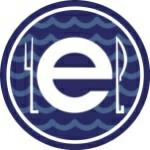 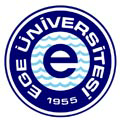 2024 YILI NİSAN AYI AKŞAM GLUTENSİZ YEMEK LİSTESİ*Yukarıda belirtilen 1 öğünlük toplam kalori değerlerine, 50 gr ekmeğin değeri olan 160 kalori ilave edilmiştir. * 1 öğünün ortalama kalori değeri  1446 kcal‘dir.PAZARTESİ(MONDAY)SALI(TUESDAY)ÇARŞAMBA(WEDNESDAY)PERŞEMBE(THURSDAY)CUMA(FRIDAY)CUMARTESİ(SATURDAY)PAZAR(SUNDAY)01ETLİ NOHUTPİRİNÇ PİLAVIYOĞURTKOMPOSTOCAL: 1560 kcal02DOMATES ÇORBASIGAR. ÇITIR PİLİÇPİRİNÇ PİLAVIAYRANCAL: 1350 kcal03MANTAR ÇORBAET HAŞLAMAMISIRLI PİRİNÇ PİLAVIYOĞURTCAL: 1310 kcal04NOHUT ÇORBASIÇİFTLİK KEBABIPİRİNÇ PİLAVIMEYVECAL: 1500 kcal05YAYLA ÇORBASIYOĞURTLU ISPANAKPİRİNÇ PİLAVIMEYVECAL: 1360 kcal06ŞAFAK ÇORBASITAVUK KAVURMAPİYAZAYRANCAL: 1339 kcal07DOMATES ÇORBASIKIY. PATATES OTURTMAPİRİNÇ PİLAVIMEYVECAL: 1443 kcalRESMİ TATİLRESMİ TATİLRESMİ TATİLRESMİ TATİLRESMİ TATİL13Z.Y BARBUNYAPİRİNÇ PİLAVIYOĞURTMEYVECAL: 1596 kcal14TOYGA ÇORBASEBZE TAVAMELEK PİLAVIAYRANCAL: 1341 kcal15MERCİMEK ÇORBASITAVUK HAŞLAMAPİRİNÇ PİLAVIYOĞURTCAL:1370 kcal16KURU FASULYEPİRİNÇ PİLAVIYOĞURTKOMPOSTOCAL:1420 kcal17MERCİMEK ÇORBASIPİLİÇ TANTUNİPİRİNÇ PİLAVIAYRANCAL: 1450 kcal18YAYLA ÇORBASIZ.Y MEVSİM TÜRLÜPİRİNÇ PİLAVISICAK AŞURECAL: 1340 kcal19YAYLA ÇORBASISEBZELİ KIŞ KEBABIPİRİNÇ PİLAVIMEYVECAL: 1500 kcal20KAŞ. DOMATES ÇORBASIKIY. YOĞ. ISPANAKPİRİNÇ PİLAVIMEYVECAL:1596 kcal21MANTAR ÇORBASEBZE SOTEKÖYLÜ PATATESAYRANCAL: 1341 kcal22MERCİMEK ÇORBASITAVUK HAŞLAMAPİRİNÇ PİLAVIMEYVECAL: 1639 kcalRESMİ TATİL24ŞAFAK ÇORBASIET HAŞLAMAPİRİNÇ PİLAVIMEYVECAL: 1374 kcal25Z.Y NOHUTPİRİNÇ PİLAVIYOĞURTKOMPOSTOCAL: 1642 kcal26YAYLA ÇORBASIKARNABAHAR KIZ.PİRİNÇ PİLAVIAYRANCAL: 1339 kcal27GULAŞ ÇORBASIGAR. SEBZE TAVAPATATES KIZARTMASIAYRANCAL: 1304 kcal28KIY. YEŞİL MERCİMEKPİRİÇ PİLAVIYOĞURTMEYVECAL: 1596 kcal29DOMATES ÇORBASEBZE GRATENPİRİNÇ PİLAVIKOMPOSTOCAL: 1458 kcal30ANADOLU ÇORBASIMERCİMEK KÖFTESİPİRİNÇ PİLAVIMEYVECAL: 1462 kcal